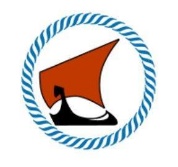 12. februar 2019Indkaldelse til ekstraordinær generalforsamling i Virksund SejlklubOnsdag den 20. marts 2019 kl. 18:00 i klubhuset i VirksundDagsorden:Valg af dirigent og referent.Ændringsforslag til § 15 i Virksund Sejlklubs vedtægter.I fortsættelse af vejledende afstemning på Virksund Sejlklubs generalforsamling indkaldes til ekstraordinær generalforsamling m.h.p. at drøfte og stemme om bestyrelsens forslag til ændring af § 15 i vedtægterne. Sejlklubbens bestyrelse lægger op til følgende vedtægtsændringEksisterende § 15:Forandringer af vedtægterne kan ske på enhver generalforsamling, når mindst 1/3 af klubbens medlemmer er til stede, og når mindst 2/3 af de afgivne stemmer er for forslaget. Opnås flertal på en generalforsamling, der ikke er beslutningsdygtig, skal bestyrelsen inden 14 dage med sædvanligt varsel indkalde en ny generalforsamling. Hvis også 2/3 af denne generalforsamlings afgivne stemmer er for forslaget, er dette vedtaget, uanset hvilket antal stemmeberettigede medlemmer, der er til stede.Ny formulering § 15:Forandringer af vedtægterne kan ske på enhver generalforsamling, når mindst 2/3 af de afgivne stemmer er for forslaget.Bestyrelsen motivation for denne ændring: Principielt skal vedtægterne have en vis blivende karakter, således at de ikke ideligt er udsat for små ændringer. De eksisterende regler omkring afstemning i vedtægternes § 15 er imidlertid så restriktive, at man som medlem eller bestyrelse i de fleste tilfælde vil afholde sig fra at indstille om fornuftige og nødvendige justeringer af vedtægterne. Det er ganske enkelt for bøvlet og risikoen for at fornuftige forslag ikke bliver godkendt. Ud fra de seneste års generalforsamlinger vil det være usædvanligt, såfremt 1/3 af klubbens stemmeberettigede medlemmer vil møde op til den årlige generalforsamling. Dette kan så samlet set betyde, at vedtægter, som i nogle tilfælde er uhensigtsmæssige fastholdes i den eksisterende form uden mulighed for at foretage nødvendige eller påkrævede justeringer. For at få denne mulighed for en mere anvendelig afstemningsform, hvor 2/3-afstemningsreglen fastholdes, anmoder bestyrelsen generalforsamlingen om at acceptere, at afstemningsreglerne i vedtægternes § 15 ændres.  Evt.JENS KOFOED